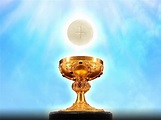 St Luke’s Catholic ChurchOur Faith Beliefs   The What & Why                  9/14/2021   P 1 of 2                  Eucharist-The Real Presence-The Source & Summit of Christian Life	                                                     Fr Tim Says This: “The information below is very good but If you do nothing else regarding this most important subject watch Bishop Robert Barron’s YouTube Sunday Homily titled ‘Finding Lasting Happiness” at the following link: https://www.youtube.com/watch?v=Tu7PXaasHD0. It is all about the Real Presence of Jesus in the Eucharist.  God’s grace (gift) flows in the Eucharist because itis a Sacrament instituted by Jesus Christ to give grace.” God bless, Fr Tim Reilly    The What-Our Catechisms says this:USCCB version, The origins of the Eucharist are found in the Last Supper that Jesus shared with his Apostles. “In order to leave them a pledge of this love, in order never to depart from his own and to make them sharers in his Passover, he instituted the Eucharist as the memorial of his death and Resurrection and commanded his apostles to celebrate it until his return; ‘thereby he constituted them priests of the New Testament’” (CCC, no. 1337, citing Council of Trent: DS 1740). View more Digital p241-250 (Book 213-232 ) at this link:  https://www.usccb.org/sites/default/files/flipbooks/uscca/files/assets/basic-html/page-243.html#  At popup screen that reads United States Catholic Catechism for Adults, key on the X in upper right corner. VATICAN version, 1406 Jesus said: "I am the living bread that came down from heaven; if any one eats of this bread, he will live forever; . . . he who eats my flesh and drinks my blood has eternal life and . . . abides in me, and I in him" (Jn 6:51, 54, 56).1407 The Eucharist is the heart and the summit of the Church's life, for in it Christ associates his Church and all her members with his sacrifice of praise and thanksgiving offered once for all on the cross to his Father; by this sacrifice he pours out the graces of salvation on his Body which is the Church.1408 The Eucharistic celebration always includes: the proclamation of the Word of God; thanksgiving to God the Father for all his benefits, above all the gift of his Son; the consecration of bread and wine; and participation in the liturgical banquet by receiving the Lord's body and blood. These elements constitute one single act of worship.See more at: https://www.vatican.va/archive/ENG0015/__P43.HTMP 2 of 2 The Why: This is what Jesus revealed in scriptureJn 6:53-56 Jesus said to them, “Amen, amen, I say to you, unless you eat the flesh of the Son of Man and drink his blood, you do not have life within you. Whoever eats* my flesh and drinks my blood has eternal life, and I will raise him on the last day. For my flesh is true food, and my blood is true drink. Whoever eats my flesh and drinks my blood remains in me and I in him.Mt 26:26-28 While they were eating, Jesus took bread, said the blessing, broke it, and giving it to his disciples said, “Take and eat; this is my body. Then he took a cup, gave thanks, and gave it to them, saying, “Drink from it, all of you, for this is my blood of the covenant, which will be shed on behalf of many for the forgiveness of sins.  1 Cor 11:27-29 Therefore whoever eats the bread or drinks the cup of the Lord unworthily will have to answer for the body and blood of the Lord.* A person should examine himself,* and so eat the bread and drink the cup. For anyone who eats and drinks without discerning the body, eats and drinks judgment* on himself. See also:  Acts 2:42, Mk 14:22-24, Lk 22;19-20, 1 Cor 10:16, Lk 24:13-35 in your Bible or at www.usccb.org/bibleFurther Study Resources:The following Eucharist related features are available free on our St Luke’s FORMED subscription, listed by the headings found at the menu button on the FORMED.org home page.  Registration: Key on Ministries-Formed.org at www.stlukesparish.comPrograms-Lectio Bible Study EucharistPrograms-Faith Formation-Symbolon,  Part II Living the Faith Session 2 The Eucharist Source & Summit of the Christian Life Home Page- Key on the magnifier (SEARCH Feature) and type in Eucharist for all FORMED features available.  Also type in Jesus & the Jewish Roots of the Eucharist by Brant Pitre  and listen to his CD/MP3.   YouTube Video Link: This talk is titled “The Real Presence of Jesus in the Eucharist” given at the 2020 Religious Education Congress. By Bishop Robert Barron  https://www.youtube.com/watch?v=UzCPu_lEhe8,Miracles, Descriptions of the 153 certified miracles of the Eucharist at: http://www.therealpresence.org/eucharst/mir/engl_mir.htmFatima, Link to the Eucharist Miracle at Fatima https://aleteia.org/2020/05/13/the-eucharistic-miracle-that-occurred-at-fatima/Santarem   View  link:  https://www.miraclesofthechurch.com/2010/11/miracles-of-eucharist-eucharistic.htmlQuestions or suggestions contact Bill Sweeney at wds27j@aol.com